SBOR DOBROVOLNÝCH HASIČŮ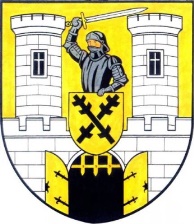 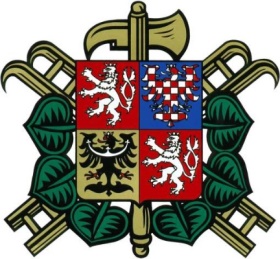 MORAVSKÉ BUDĚJOVICEVás zve na soutěž v požárním útoku„O POHÁR STAROSTY MĚSTA MORAVSKÉ BUDĚJOVICE“Místo :			HASIČSKÝ  AREÁL NA LETIŠTI V MORAVSKÝCH BUDĚJOVICÍCH Datum:			28. 4. 2019Kategorie:		MUŽI, ŽENYČasový harmonogram:	Prezence		do 13:00 hod.Nástup			13:15 hod.Začátek soutěže	13:30 hod.Vyhlášení		20 min. po skončení posledního pokusu Přihláška na soutěž:	Při prezenci nebo vyplněná předem (viz. níže)Startovné:		200,‐ Kč  Startovní listina:		Dle prezence, rezervace startovního čísla telefonická nebo na webových stránkách firesport.cz Časomíra:		Elektronická, terče sklopné  Povrch dráhy:		Náběh, pod základnou a nádrži na vodu asfalt, dále trávaCeny:			1. místo 	sele, pohár, věcné ceny				2. místo 	pohár, věcné ceny				3. místo	pohár, věcné cenyTechnická ustanovení: Soutěž bude provedena dle Směrnice hasičských sportovních soutěží pro muže a ženy – platné od 1. 1.2012 (Soubor předpisů SH ČMS – 1/17 2011). Nářadí a stroj vlastní. Při požárním útoku lze použít hadice typu C 42, B 65 a vyšší s pojistky. Požární útok bude proveden bez použití přetlakového ventilu, voda v nádrži se během pož. útoku nedopouští, čára stříkání je nedotknutelná. Půjčování soutěžících z jiného soutěžního družstva je povoleno. Kontrola průkazek nebude – nahrazuje ji vyplněná přihláška, která je podepsána přihlašovatelem. Každá kategorie bude jedno kolová bez finálového kola. Kontakt: Libor Šťastný tel. 777 354 066, stastny.libor@seznam.czPŘIHLÁŠKASoutěž: O pohár starosty města Moravské BudějoviceDatum: 28. 4. 2019Disciplína: Požární útok 	 Družstvo:Kategorie:  muži/ženyPřihlašovatel stvrzuje, že výše uvedení soutěžící splňují zdravotní způsobilost a ostatní podmínky stanovené ve směrnici v propozicích soutěže a dává svým podpisem souhlas ke zpracování osobních údajů přihlášených soutěžících, kteří souhlasí s uvedením osobních dat na přihlášce k účelům statistickým na dobu nebytnou pro účely organizace a vyhodnocení soutěže.Vedoucí družstva: …………………………………………………………………………………………….			Jméno, příjmení, podpisJméno a příjmeníDatum narození